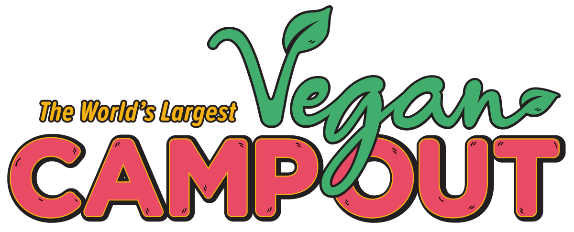 TICKET REQUEST FORM – Cancelled/Reschedule Event (Vegan Camp Out)Please note this document will only be processed if the event has been cancelled or rescheduled. If this document is received at any other time, it will not be processed and the usual No Refund Policy terms apply, which can be found within our Terms and Conditions on the website www.vegancampout.co.uk Requesting due to a rescheduled event: Please write details explaining reason for requesting refund for a rescheduled eventPlease fill out the form, and return to us via email to: info@vegancampout.co.uk*Full Name: *Address (Including Zip/Post Code): *Phone: *Email used to purchase tickets:*Order was paid by (Circle payment method used)Credit/Debit Card		Paypal (refund via Paypal)(refunds will be processed to the payment method used to make the original payment)I am not the person who originally ordered the tickets and purchased via re-sell.Please note that we can only process to the original buyer of the tickets, unless the original buyer/re-seller is able to contact us from the email address used to make their original payment and provide proof of resale providing your details and grants permission for ticket details to be changed and refunded to the new buyer. This is discretionary and we can refuse to refund re-sold tickets if proof is inadequate.(please provide your bank details)Bank details:Ticket information*Order Number: Please write ‘0’ if you didn’t order any of the below tickets.*Number of Weekend Pass Tickets:*Number of Child pass (4-15) Tickets:*Number of Parking Pass:*Number of Caravan/Campervan – No Electric:*Number of Caravan/Campervan – Electric Hook up:*Festival Hoodie – Quantity ordered:*2020 T-shirt – Quantity Ordered:  